19. Juli 2016 – Sportplatz Vetmed – 1. Volleyball Turnier Pharmakologie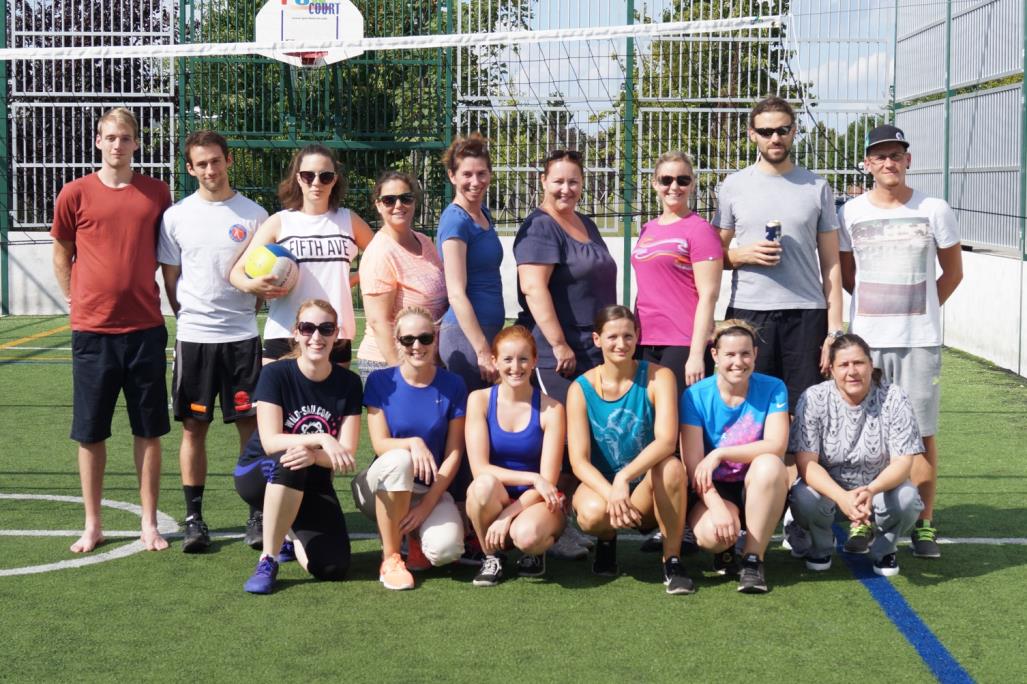 Vordere Reihe von links nach rechts: Vanessa Knab, Sofie Nebenführ, Daniela Prinz, Ingeborg Menzl, Alexandra Schoos, Gertrude KoppelHintere Reihe von links nach rechts: Sebastian Kollmann, Benjamin Bayer, Zrinka Didara, Michaela Prchal-Murphy, Daniela Fux, Renée Pollak, Eva Grundschober, Philipp Jodl, Armin ZupanDie Vorbereitungen werden getroffen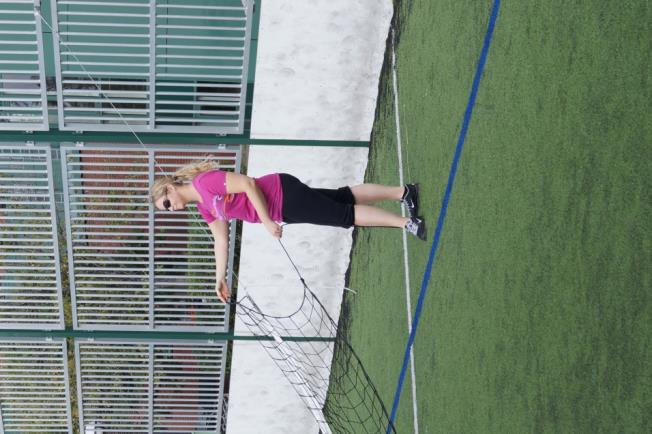 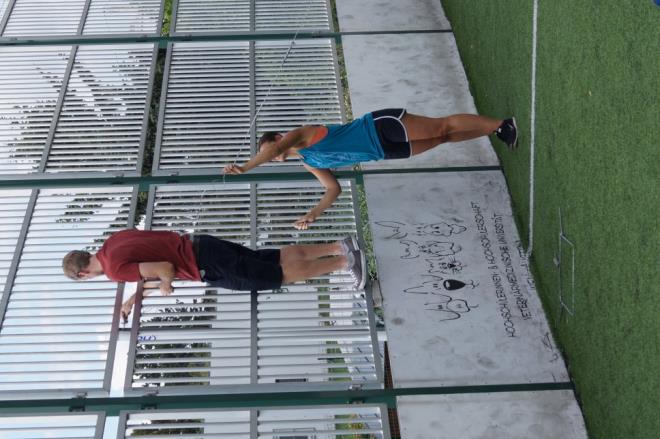 Ein bisschen Aufwärmen und dann…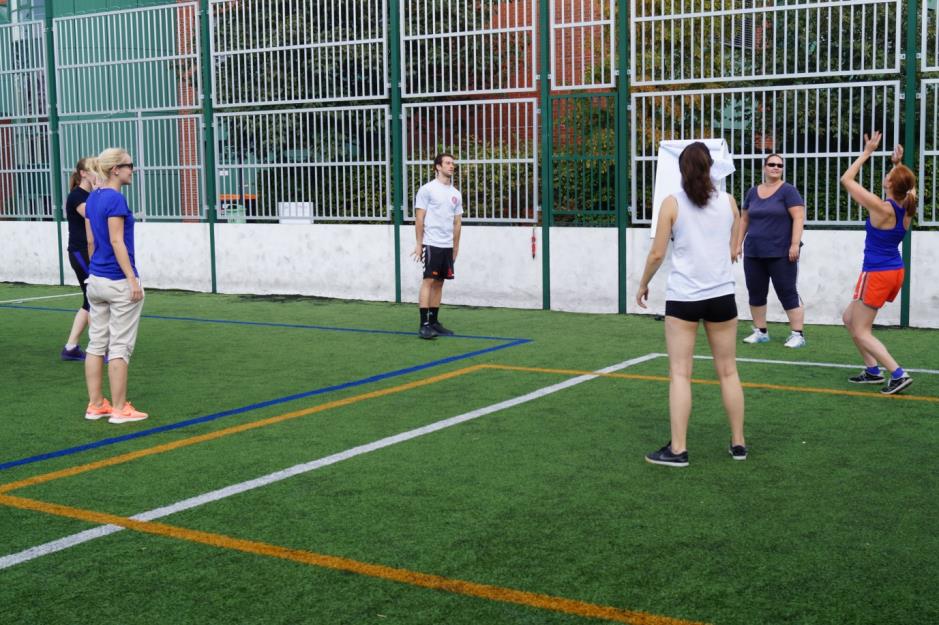 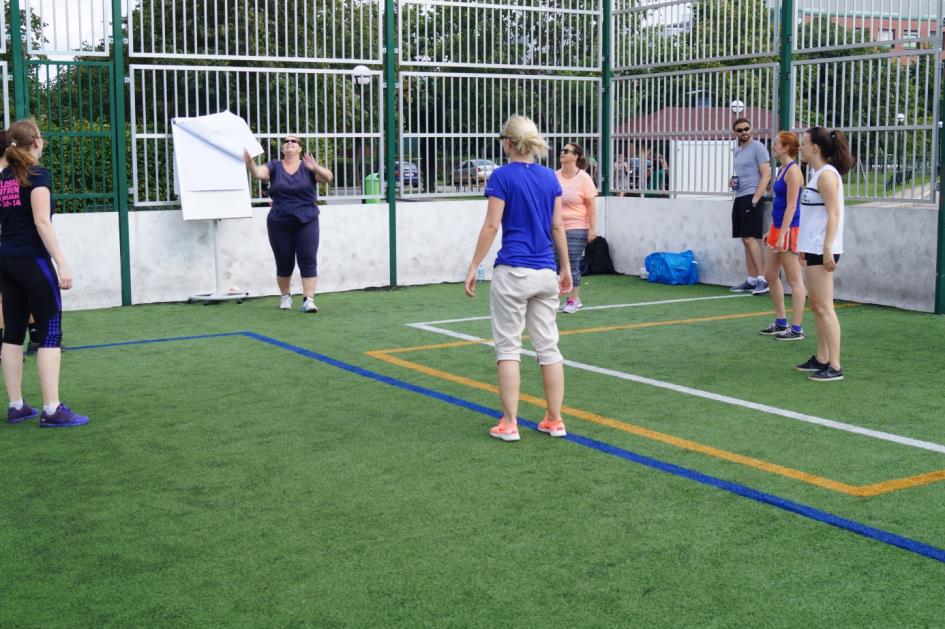 …werden schon die Teams gezogen („Glücksengel“ Lukas + Felix)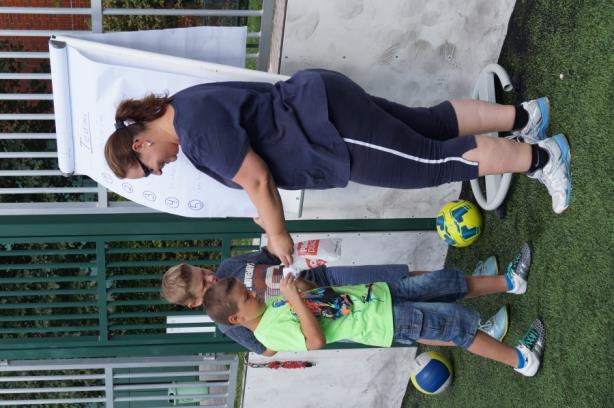 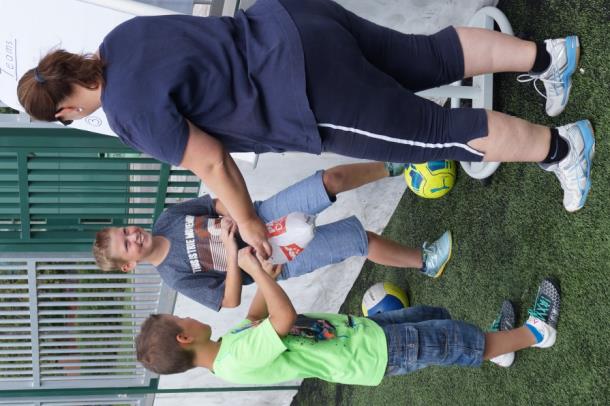 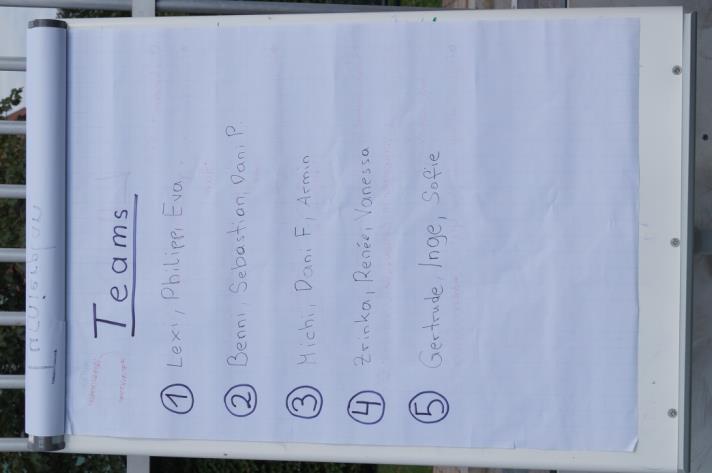 Noch schnell ein „schönes“ Vorher Foto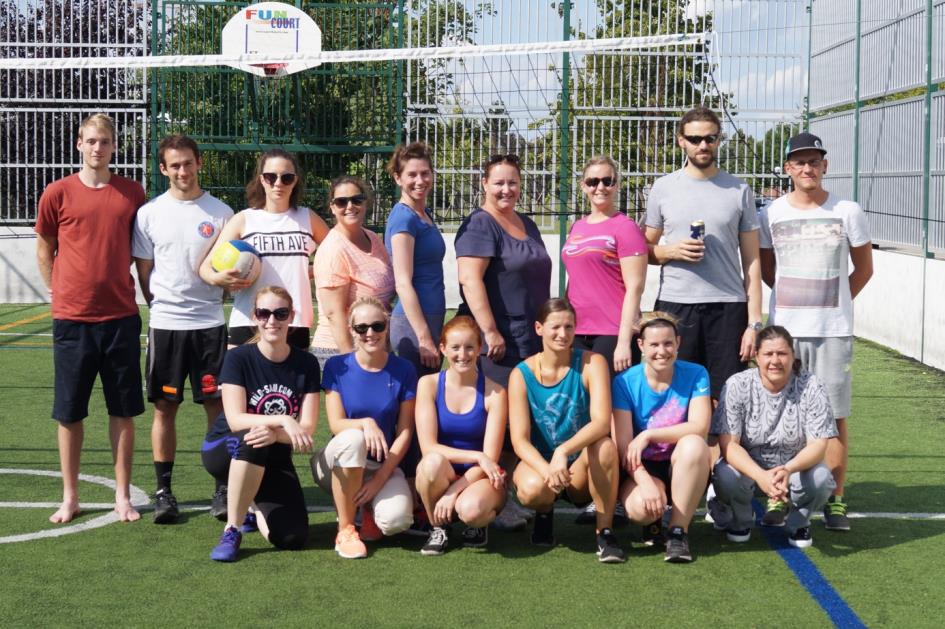 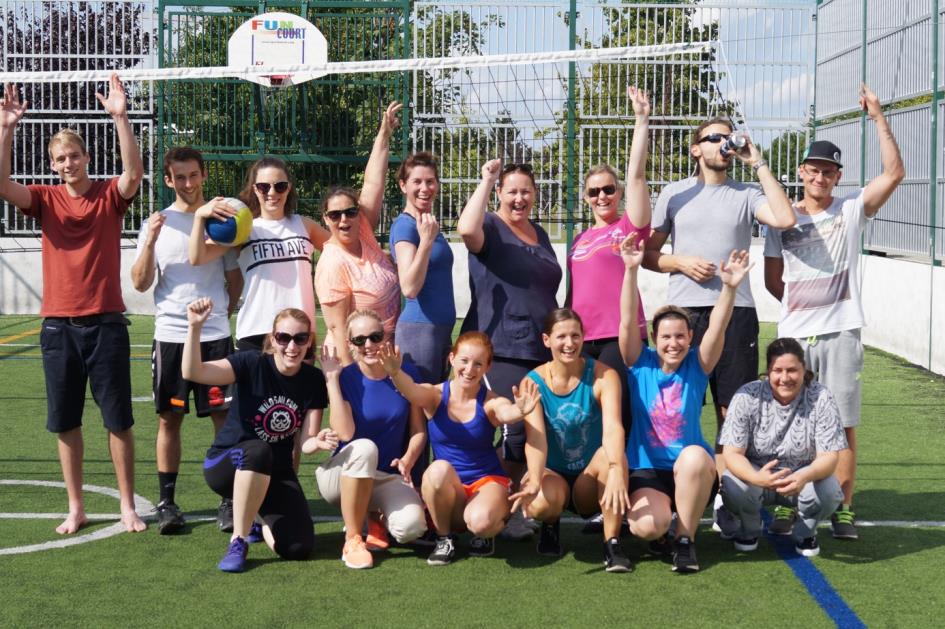 Das Servicerecht muss natürlich „fair“ ausgeknobelt werden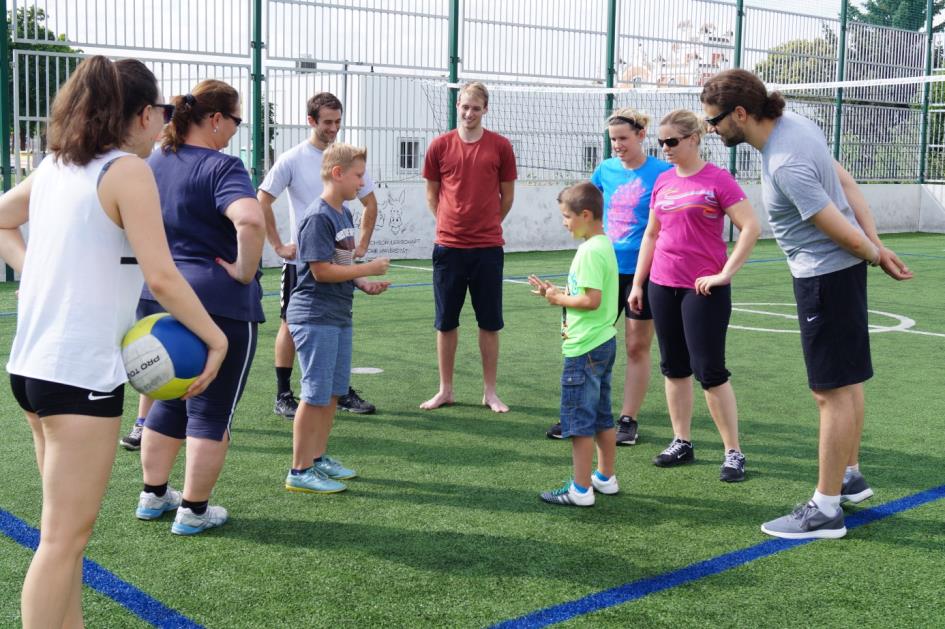 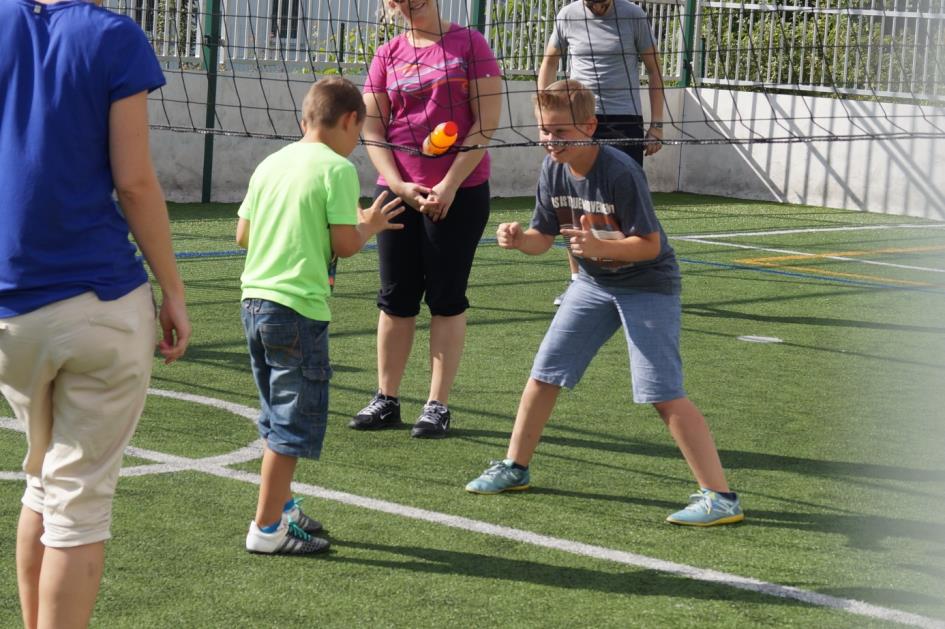 Und los geht’s…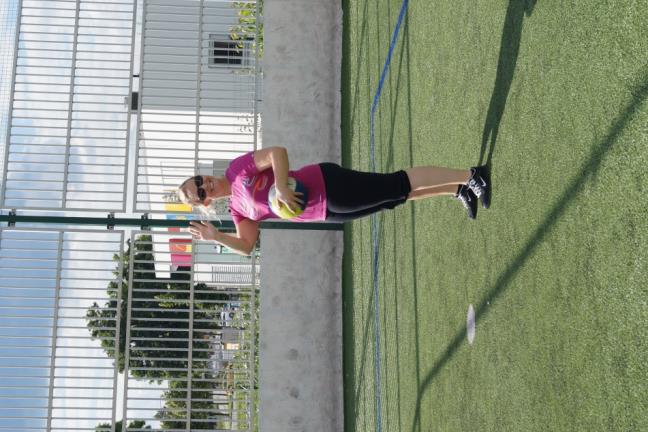 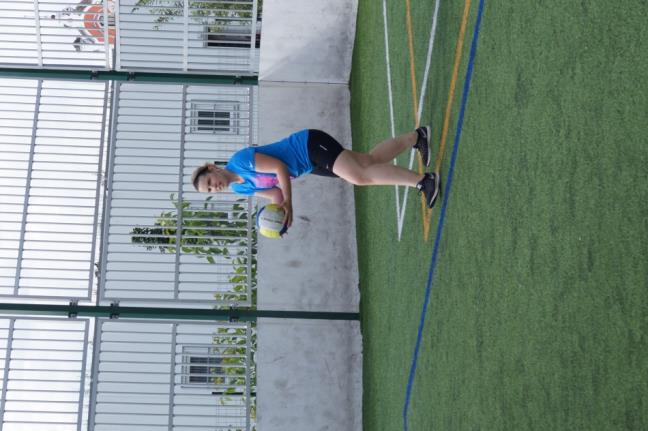 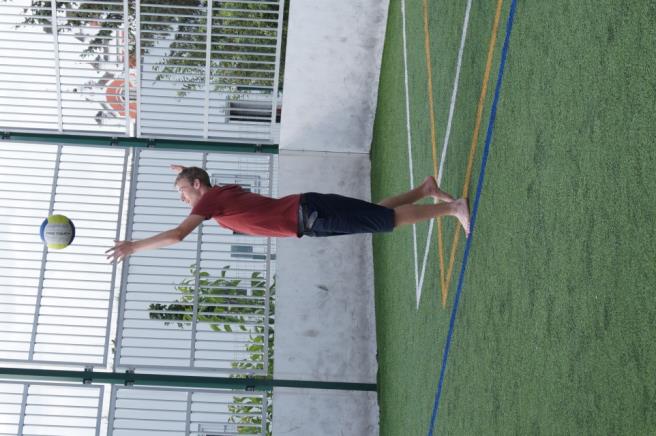 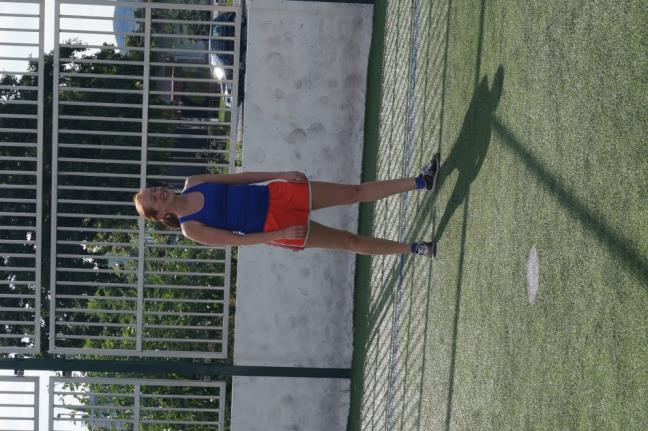 Um jeden Punkt wird gekämpft…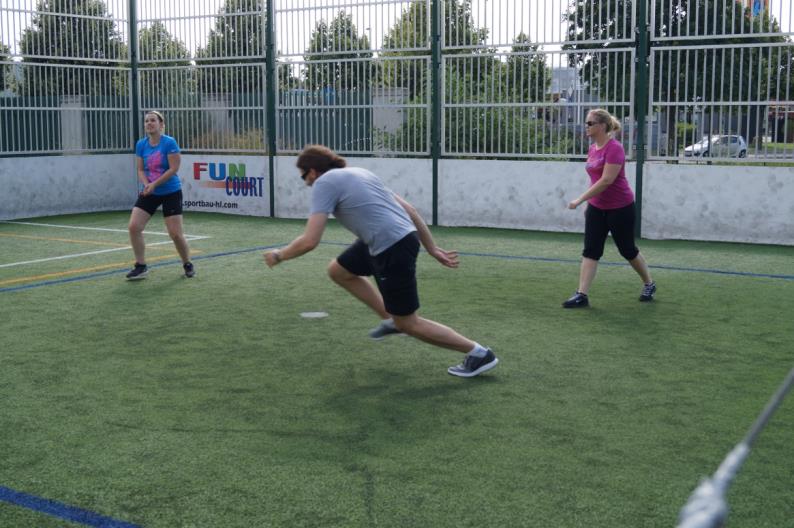 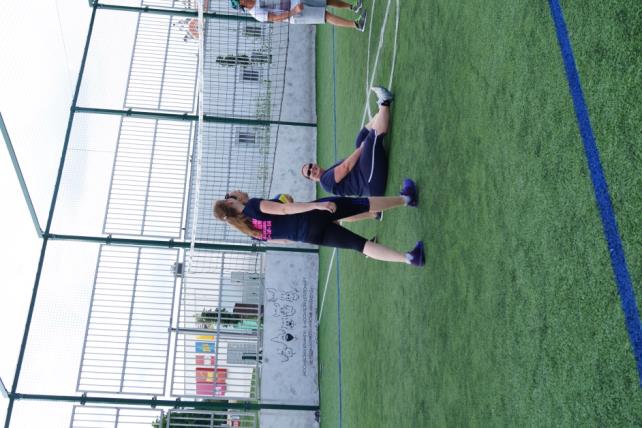 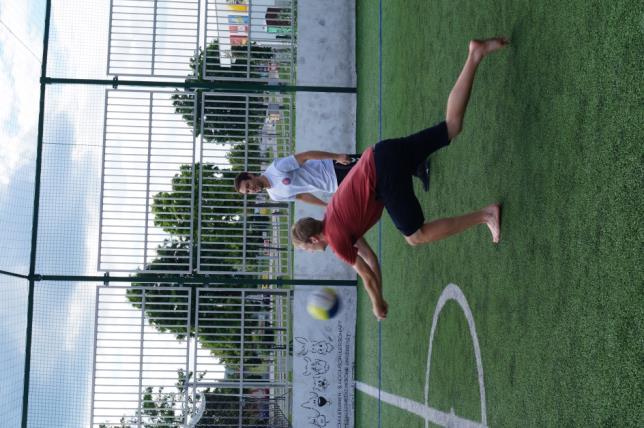 …aber manchmal geht’s daneben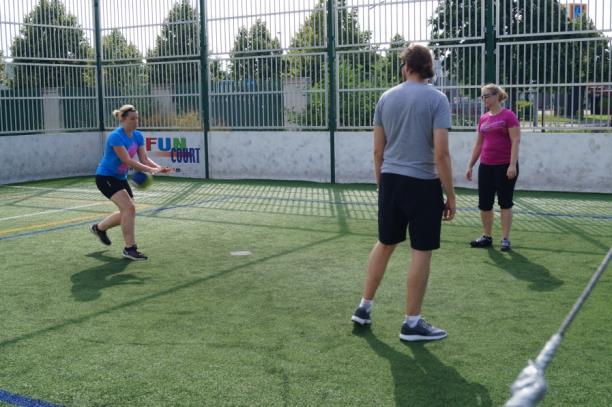 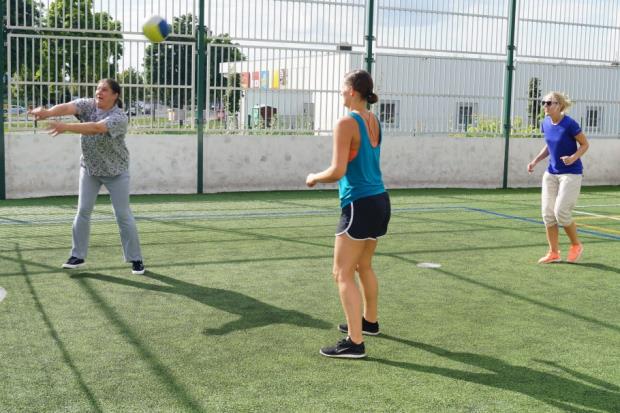 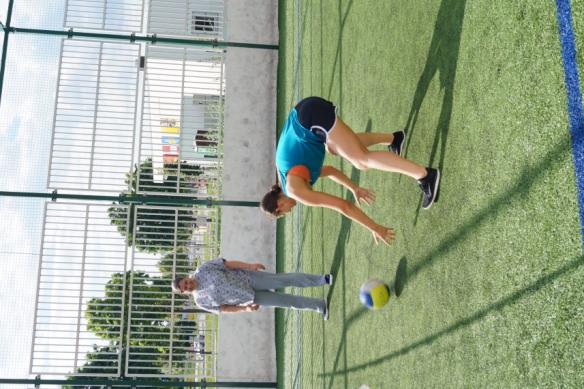 Auch an Kuriositäten fehlt es nicht,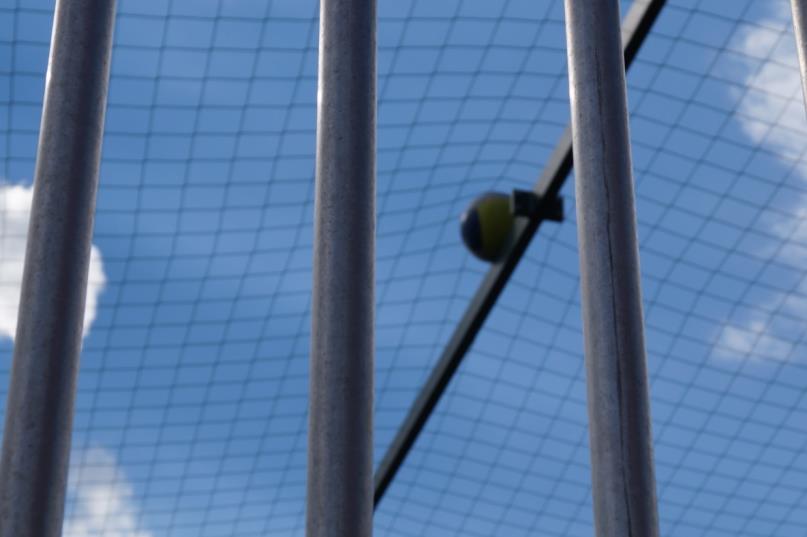 aber dank Armins Einsatz können die Spiele weitergehen.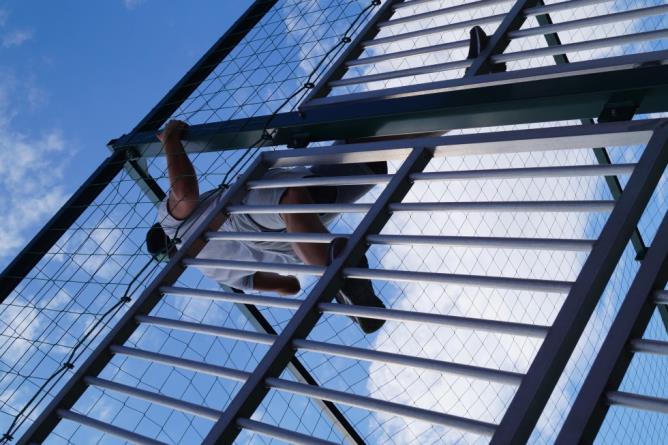 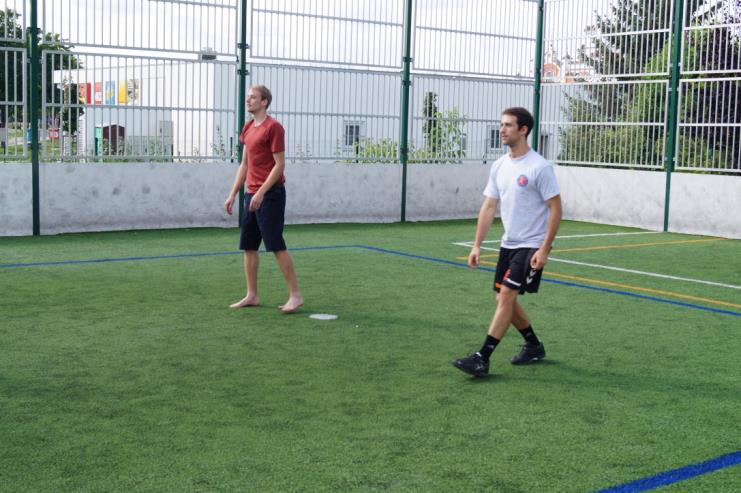 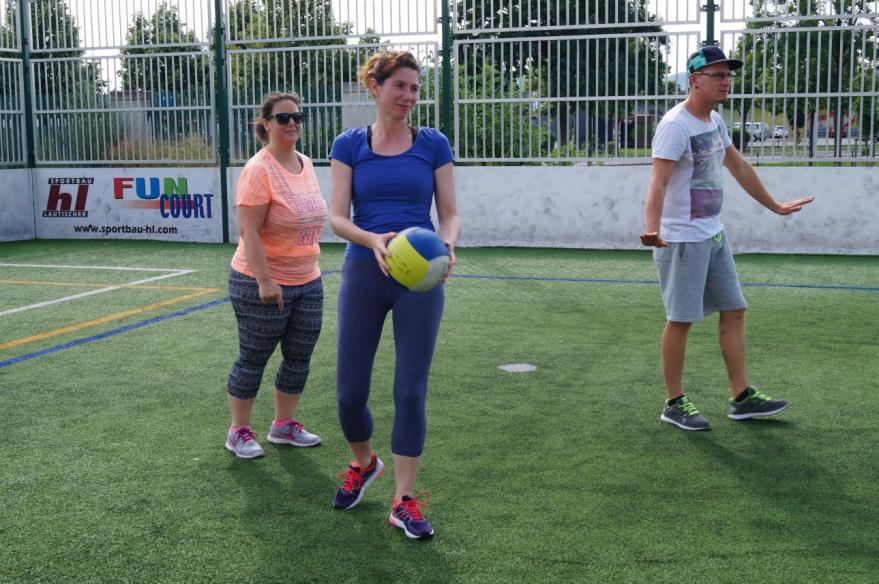 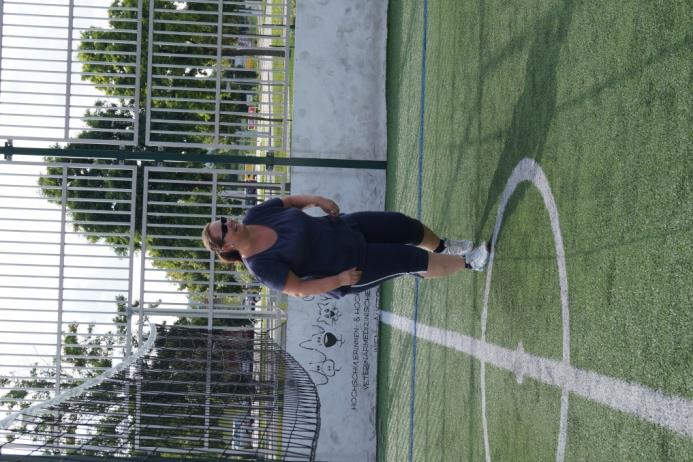 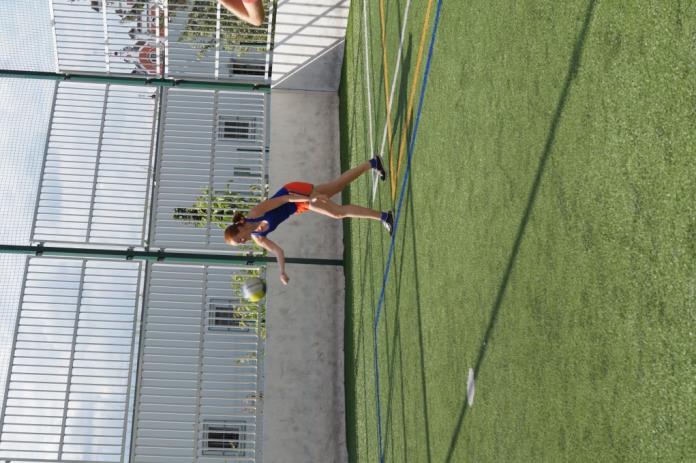 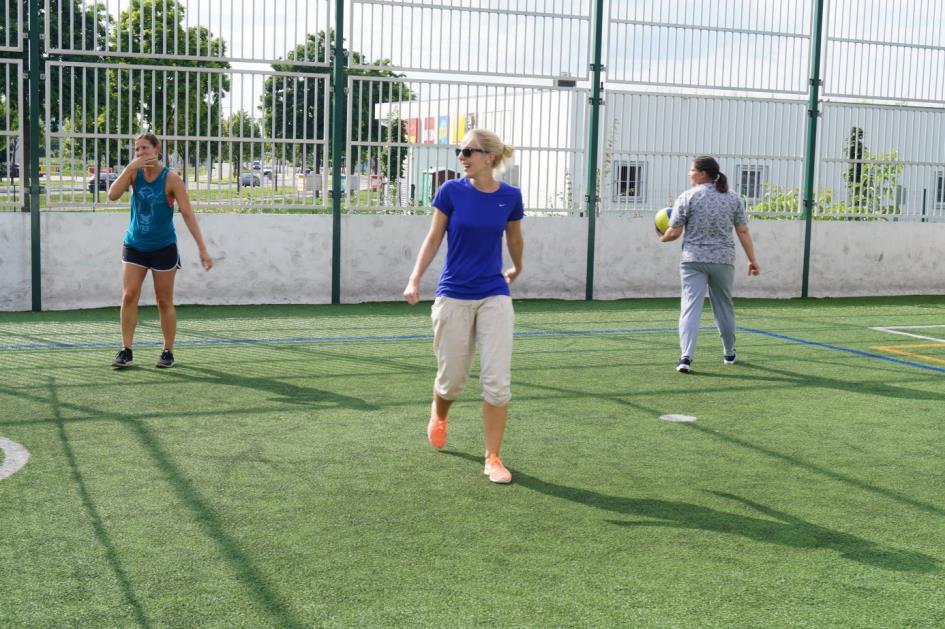 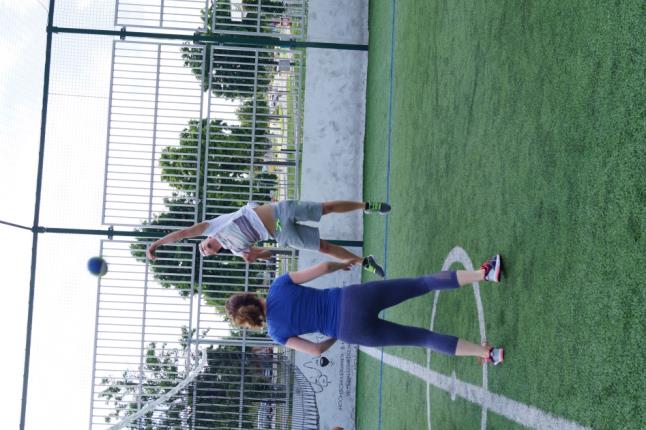 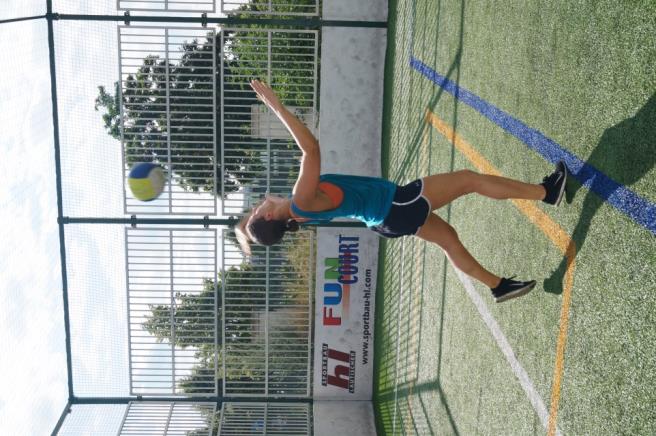 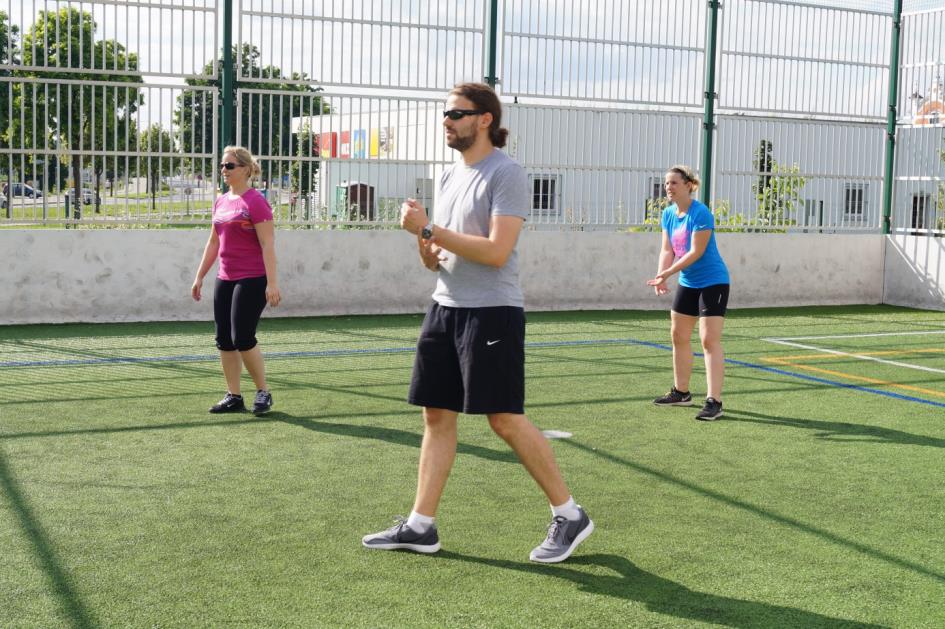 Am Ende gibt’s dann aber doch ein Sieger-Team (Vanessa, Zrinka, Renée) – dank Vanessa’s Killer Service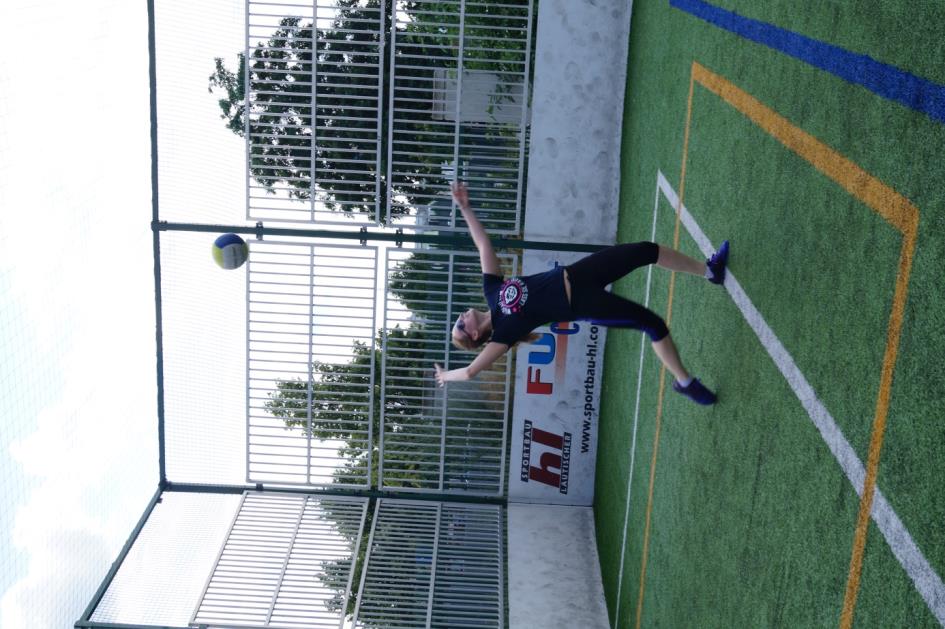 Siegerehrung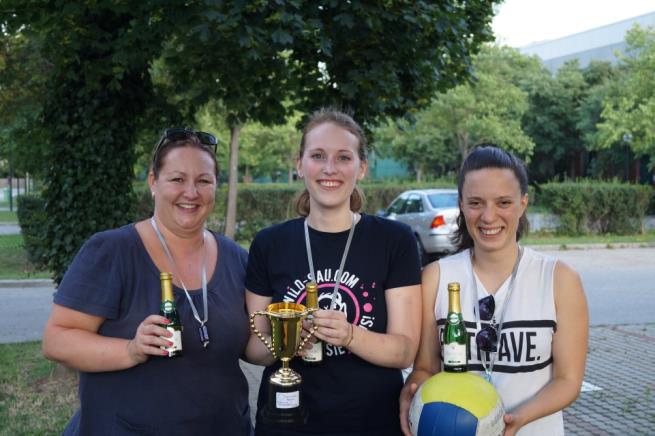 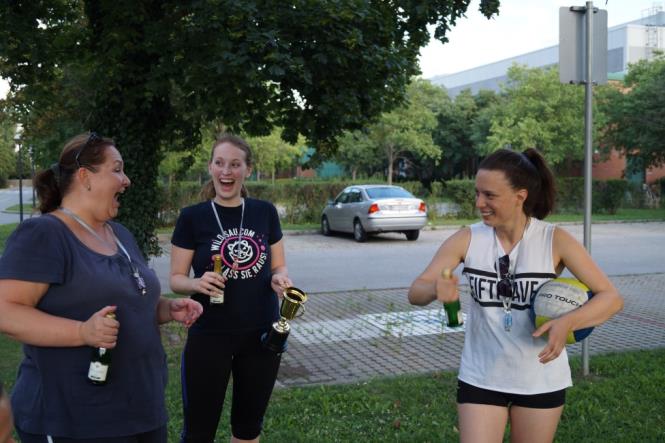 Sektdusche à la Zrinka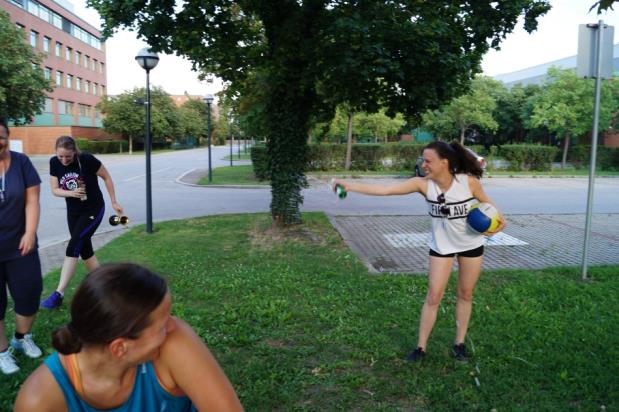 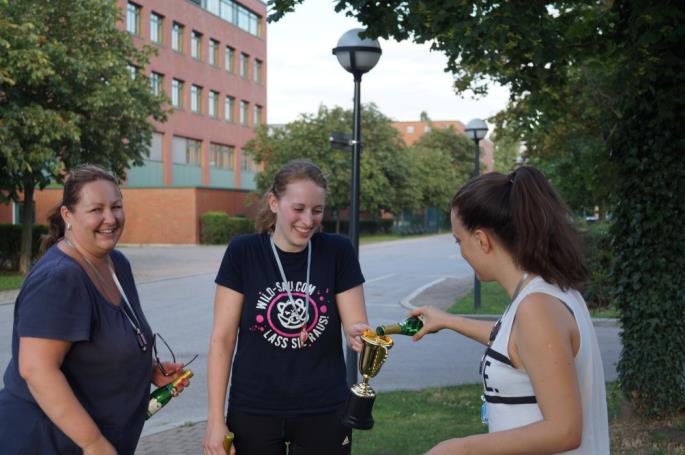 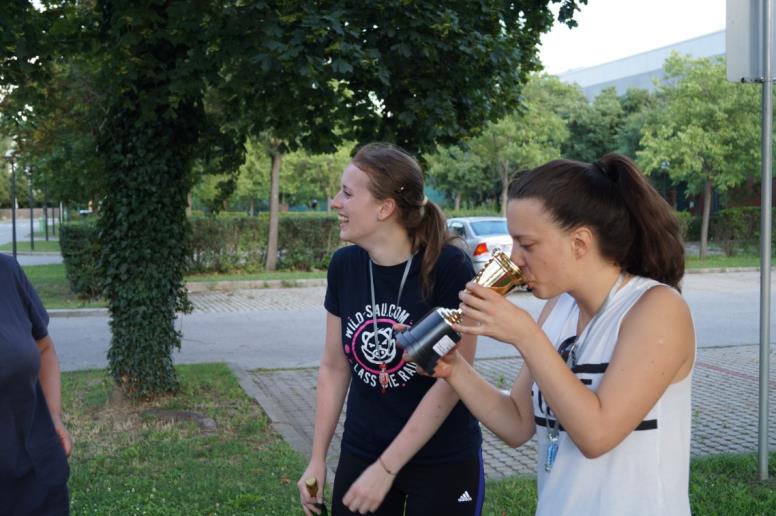 Fortsetzung folgt 2017!!!!Alle Fotos findet ihr für ca. 1 Woche am Z-Laufwerk unter Alle/Fotos Volleyball 2016